SAVEZ MAŽORETKINJA I POM-PON TIMOVA HRVATSKE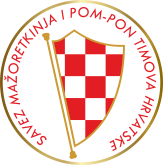 PRIJAVNICA  ZA TRENERSKI  SEMINAR                           ZAGREB/02.03.2024./Seminar je obavezan za sve licencirane trenere i  polaznike trenerske škole /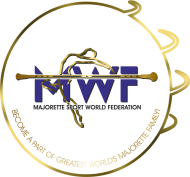       ROK PRIJAVE: 22.02.2024.       E-mail: savez.mazoretkinja.hrvatske@gmail.comPROGRAM SEMINARA:09.00-12.00/rad sa štapom /twirling acrobatic12.00-13.00/pauza za ručak13.00-15.00/ rad sa štapom /twirling acrobaticLECTOR: Anna Toth /HU15.15-19.15/Jazz danceLECTOR: Ana Vesel KrižajMJESTO ODRŽAVANJA:-OŠ VRBANI/Listopadaska ul 8, 10 000 ZAGREB KOTIZACIJA: - licencirani treneri, polaznici trenerske škole /40.00 EUR                      -mažoretkinje/10.00 eur UPLATA NA RAČUN:  -do 25.02.2024.SAVEZ MAŽORETKINJA I POM PON TIMOVA HRVATSKE /Frana Vrbanića 58/ZAGREBIBAN: HR9224840081101900360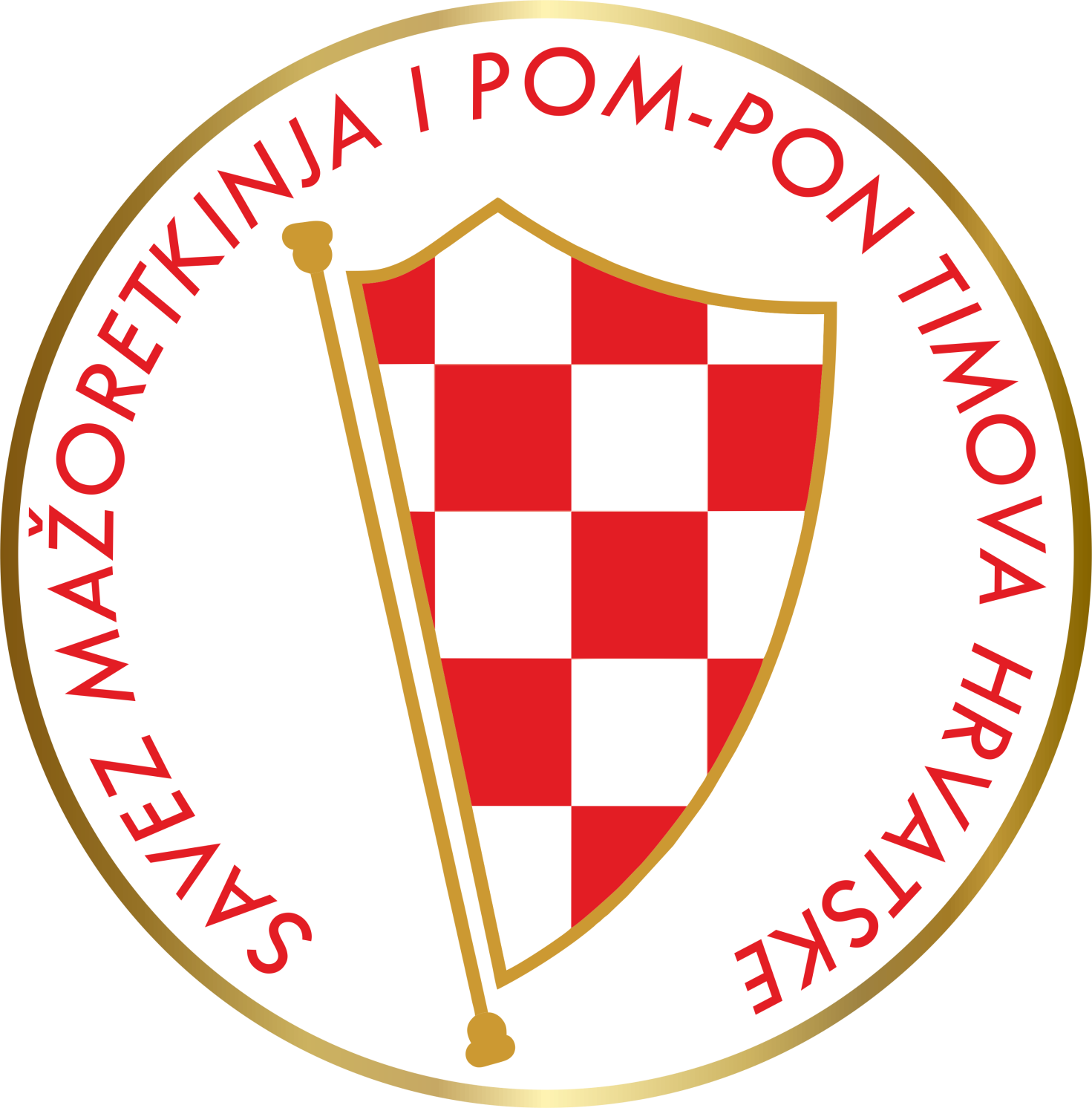 TIM/GRAD-MJESTO:IME I PREZIME: a)POLAZNIK TRENERSKE ŠKOLE SMPTH-A b)LICENCIRANI TRENERIME I PREZIME ČLANA TIMA U PRATNJI:/juniorka ili seniorka –maksimalno 2  osobe/BROJ MOBITELA:E-MAIL:ODGOVORNA OSOBA:BROJ MOBITELA:E-MAIL: